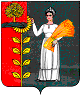 ПОСТАНОВЛЕНИЕ главы администрации сельского поселения Новочеркутинский сельсовет Добринского муниципального района Липецкой области Российской Федерации 12.03.2015			с. Новочеркутино				№ 6О назначении публичных слушаний по проекту Правил землепользования и застройки сельского поселения Новочеркутинский сельсовет Добринского Муниципального района В соответствии со ст. 28 Градостроительного кодекса РФ, Федеральным законом «Об общих принципах организации местного самоуправления в российской Федерации» от 06.10.2003 г. № 131-ФЗ, руководствуясь Уставом сельского поселения Новочеркутинский сельсовет Добринского муниципального района, Положением «О порядке организации и проведения публичных слушаний на территории сельского поселения Новочеркутинского сельсовета», утвержд. Решением Совета депутатов сельского поселения Новочеркутинский сельсовет  № 30-рс  от 09.06.2006г.ПОСТАНОВЛЯЮ:1.Назначить публичные слушания по вопросу обсуждения проекта Правил землепользования и застройки сельского поселения Новочеркутинский сельсовет Добринского муниципального района на 14 апреля 2015года в 11-00 часов по адресу: Липецкая область, Добринский район, с. Новочеркутино, ул. Центральная, д. 1(сельский ДК);2.Опубликовать проект Правил землепользования и застройки сельского поселения Новочеркутинский сельсовет Добринского муниципального района в газете «Добринские вести» и в сети «Интернет» на официальном сайте сельского поселения Новочеркутинский сельсовет Добринского муниципального района (nchess.admdobrinka.ru).3.Проинформировать граждан сельского поселения Новочеркутинский сельсовет Добринского муниципального района Липецкой области о назначении публичных слушаний путем опубликования информации в газете «Добринские вести»;4.Определить местонахождение проекта Правил землепользования и застройки сельского поселения Новочеркутинский сельсовет Добринского муниципального района: здание администрации сельского поселения Новочеркутинский сельсовет Добринского  муниципального района Липецкой области, расположенное по адресу: Липецкая область, Добринский район, с. Новочеркутино, ул. Центральная, д. № 1 и установить, что предложения и замечания принимаются ежедневно, кроме субботы и воскресенья с 9.00 часов до 17.00 часов по адресу: Липецкая область, Добринский район, с. Новочеркутино, ул. Центральная, д. № 1 до 13.04.2015г.;5. Предоставить проект Генерального плана  и Правил землепользования и застройки с протоколом и рекомендациями публичных слушаний главе сельсовета для внесения в представительный орган местного самоуправления, поселения.6. Контроль за исполнением настоящего постановления оставляю за собой.7. Настоящее постановление вступает в силу со дня его принятия.Глава администрациисельского поселения Новочеркутинский  сельсовет                                                        И.С.Пытин